ИНН 0205001407, КПП 020501001, ОКПО 04285293, ОГРН 1020201250585ҠАРАР                                                                          ПОСТАНОВЛЕНИЕО внесении изменений в постановление «О порядке администрирования доходов бюджета сельского поселения Уршакский сельсовет муниципального района Аургазинский район Республики Башкортостан»В соответствии с положениями Бюджетного кодекса Российской Федерации, П О С Т А Н О В Л Я Ю:1. Внести изменения в постановление главы администрации                                       № 38 от 13.12.2018 года   «О порядке администрирования доходов бюджета сельского поселения Уршакский сельсовет муниципального района Аургазинский район Республики Башкортостан» следующие изменения, добавив в приложении следующий  код дохода:2. Настоящее постановление действует с  1 января 2020 года.3. Обнародовать  настоящее постановление на информационном стенде в здании Администрации и разместить на официальном сайте сельского поселения http://www.ursaksky.ru.4. Контроль за исполнением настоящего постановления оставляю за собой.Глава  сельского поселения                                                  Р.И. Абдрахманов                                                 Башҡортоҫтан РеҫпубликаhыАуырғазы районы муниципаль районының Өршәҡ ауыл Советыауыл биләмәhе ХакимиәтеЛенин урамы, 56б, Иҫҡе Әпҫәләм ауылы, 453477,тел.(факс) 8(34745)2-71-31E-mail: cel-pos20@ufamts.ru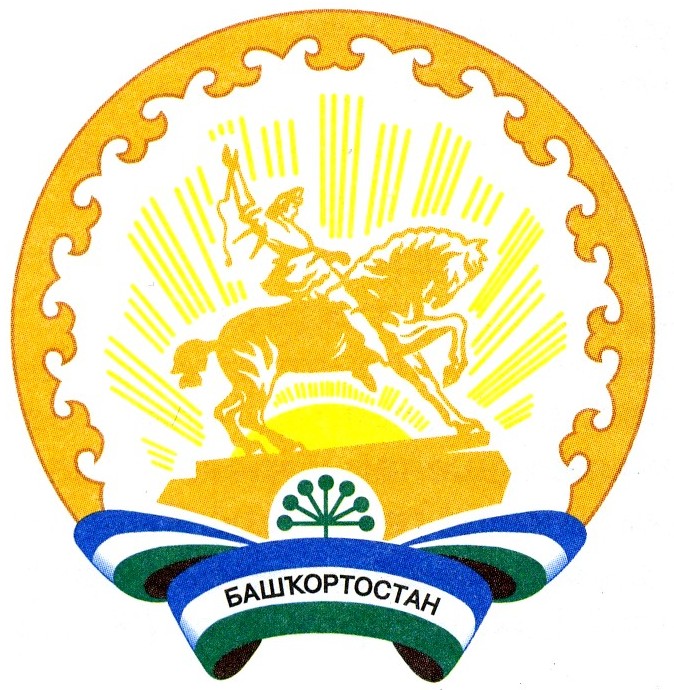 Республика БашкортостанАдминистрация сельского поселения Уршакский сельсовет муниципального района Аургазинский районЛенина ул., 56, с.Староабсалямово, 453477, тел.(факс) 8(34745)2-71-31E-mail: cel-pos20@ufamts.ru«24»декабря 2019 й.№ 63«24» декабря .791 2 0216001 10 0000 150Дотации бюджетам сельских поселений на выравнивание бюджетной обеспеченности из бюджетов муниципальных районов